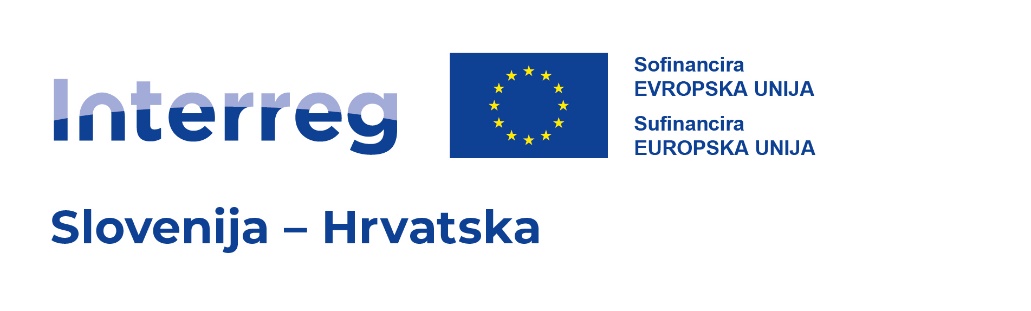 OBRAZAC ZA PRIJAVUDIO A – Identifikacija projektaA.1 Identifikacija projektaA.2 Sažetak projektaA.3 Pregled proračuna projekta (automatski se ispunjava)A.4 Pregled pokazatelja ishoda i rezultata projekta (automatski se ispunjava)DIO B – Projektni partneriB.0 Pregled partnera B.1.1 Osnovni podaci partneraPravne i financijske informacijeB.1.2 Naslov partneraAdresa odjela/jedinice/sektora (ako je primjenjivo) B.1.4 Odgovorna osobaB.1.5 Kontaktna osobaB.1.6 Motivacija i doprinos partnera B.1.7 ProračunOpcije proračuna partnera Proračun partneraTroškovi osobljaUredski i administrativni troškoviFiksna stopa za ukupne Uredske i administrativne troškove izračunata je primjenom stope (15 %) na ukupne Troškove osoblja Troškovi putovanja i smještajaFiksna stopa za ukupne Troškove putovanja i smještaja izračunata je primjenom stope (5 %) na ukupne Troškove osoblja Troškovi vanjskih stručnjaka i usluga Troškovi opremeTroškovi infrastrukture i radovaFiksni iznosi partnera (dodijeljeni u odjeljku E.1 – Fiksni iznosi projekta)B.1.8 SufinanciranjeIzvor partnerovog doprinosaB.1 Projektni partner 2Ponovite postupak objašnjen u odjeljcima  B.1.1-B.1.8 B.1 Projektni partner 3Ponovite postupak objašnjen u odjeljcima B.1.1-B.1.8 DIO C – Opis projektaC.1 Glavni cilj projekta Glavni cilj projektaRazmislite o svojem glavnom cilju – što planirate postići do kraja projekta? Ne zaboravite da vaš projekt mora doprinositi ciljevima programa.Vaš cilj mora: biti realan i ostvariv do kraja projekta ili nedugo nakon završetka;definirati kome su rezultati projekta potrebni i na kojem području;biti mjerljiv i trajan - navedite promjenu koju želite postići.C.2 Relevantnost i kontekst projektaC.2.4 Tko će imati koristi od ishoda i rezultata vašeg projekta?Odaberite iz padajućeg izbornika ciljne skupine koje su relevantne za vaš projekt. Za svaku od njih navedite detaljniju specifikaciju i objasnite kako će biti postignute i koristi koje će imati od ishoda i rezultata vašeg projekta. Molimo vas da su podaci sukladni s ciljnim skupinama koje ste odabrali u planu rada (odjeljak C4).C.2.5 Kako projekt doprinosi širim strategijama i politikama?Navedite kojim strategijama i politikama vaš projekt doprinosi i na koji način.C.2.6 Koje sinergije s prošlim ili trenutačnim EU i drugim projektima ili inicijativama će projekt iskoristiti?C.3 Projektno partnerstvoOpišite strukturu vašeg partnerstva i objasnite zašto su ti partneri potrebni za provedbu projekta i postizanja ciljeva projekta. Koji je doprinos svakog partnera projektu?C.4 Plan rada projektaC.4.1 Radni paket 1CiljeviVaši ciljevi bi trebali biti:realni i ostvarivi do kraja projekta;specificirani - kome su rezultati projekta, postignuti u ovom radnom paketu, potrebni i na kojem području;mjerljivi - navedite promjenu koju želite postići.Navedite jedan specifični cilj koji će biti postignut kada se sve aktivnosti iz ovog radnog paketa provedu i svi ishodi postignu.Definirajte komunikacijski cilj koji će doprinijeti postizanju specifičnog cilja projekta i povežite s relevantnim ciljnim skupinama.InvesticijeNavedite investicije planirane u troškovnoj kategoriji Troškovi infrastrukture i radova koje su uključene u ovaj radni paket.Broj investicije (automatski)Naziv investicijeUnesite tekst ovdje  [maks. 50 znakova]Očekivano razdoblje završetka investicijeIzberite iz padajućeg izbornikaObrazloženjeObjasnite zašto je investicija potrebna za postizanje ciljeva i rezultata projekta.Unesite tekst ovdje  [maks. 2000 znakova]Jasno opišite prekogranični značaj investicije.Unesite tekst ovdje  [maks. 2000 znakova]Opišite tko ima koristi (npr. partneri, regije, ciljne skupine, itd.) od investicije i na koji način.Unesite tekst ovdje  [maks. 2000 znakova]U slučaju pilot investicije jasno napišite koji problem rješava, koje zaključke očekujete, kako se može ponoviti i kako će se iskustvo, stečeno provedbom te pilot investicije upotrijebiti za korist programskog područja.Unesite tekst ovdje  [maks. 2000 znakova]Lokacija investicijeDefinirajte, ako je moguće, točnu adresu na kojoj će se nalaziti investicijaRizici povezani s investicijomOpišite rizike povezane s investicijom (npr. kašnjenja u provedbi, utjecaj na okoliš, vlasništvo, itd.) te predviđene mjere za ublažavanje i praćenje istih. Unesite tekst ovdje  [maks. 2000 znakova]Investicijska dokumentacijaNavedite sve tehničke zahtjeve i dozvole (npr. građevinska dozvola) potrebne za investiciju u skladu s nacionalnim zakonodavstvom.Unesite tekst ovdje  [maks. 2000 znakova]Za investicije u infrastrukturu s očekivanom životnim vijekom od najmanje pet godina, navedite da li je provedena procjena očekivanih utjecaja na klimatske promjene. Ako bude potrebno navedenu dokumentaciju morate dostaviti relevantnom tijelu/tijelima programa.Unesite tekst ovdje  [maks. 2000 znakova]VlasništvoMolimo vas, navedite koji projektni partner je odgovoran za investiciju. Tko je vlasnik lokacije gdje će se izvoditi investicija?.Unesite tekst ovdje  [maks. 2000 znakova]Tko će zadržati vlasništvo nad investicijom nakon završetka projekta? Tko će se brinuti o održavanju investicije i tko će njome upravljati? Kako će se to provesti? Unesite tekst ovdje  [maks. 2000 znakova]Hoće li se investicija koristiti u komercijalne svrhe ili će biti dostupna besplatno?Unesite tekst ovdje  [maks. 2000 znakova]Popis aktivnostiOpišite aktivnosti (preporučamo najviše 5 aktivnosti u jednom radnom paketu) koje su predviđene kako bi se postigao planirani specifični cilj projekta i povezani komunikacijski cilj(evi) uzimajući u obzir uključenost relevantnih ciljnih skupina kako je definirano u odjeljku C 2.4. Opis aktivnosti (uključite i opis aktivnosti povezanih s preporukama dokumenta Strateška procjene utjecaja na okoliš)Unesite tekst ovdje  [maks. 3000 znakova]IsporučevineZa svaku aktivnost izradite barem jednu isporučevinu (preporučamo najviše 3 isporučevine po aktivnosti).Popis ishodaDefinirajte ishode koji će biti realizirani uz pomoć aktivnosti predviđenih u ovom radnom paketu i povežite ih s odgovarajućim pokazateljima ishoda programa.C.4.2 Radni paket 2Ponovite postupak objašnjen u odjeljku C.4.1C.4.3 Radni paket 3Ponovite postupak objašnjen u odjeljku  C.4.1C.5 Rezultati projektaIzaberite i definirajte odgovarajuće pokazatelje rezultata programa kojima će projekt doprinijeti. Za svaki odabrani pokazatelj rezultata kratko opišite doprinos projekta i relevantne rezultate projekta koje planirate postići kroz provedbu aktivnosti i ishoda predviđenih i definiranih u planu rada.C.6 Vremenski plan projektaVremenski plan projekta se automatski generira sukladno podacima iz obrasca za prijavu. C.7 Upravljanje projektom Uz tematski sadržaj, koji ćete provoditi u svojem projektu, bit će vam potrebno vrijeme i sredstva za koordinaciju i internu komunikaciju. U nastavku opišite na koji način se planirate organizirati kako bi osigurali neometanu provedbu projekta.C.7.5 Kriteriji za suradnjuOdaberite sve kriterije suradnje koji se odnose na vaš projekt i opišite kako ćete ih ispuniti. Kriteriji zajednički razvoj, zajednička provedba i zajedničko financiranje su obvezni.C.7.6 Horizontalna načela Navedite vrstu doprinosa horizontalnim načelima koja se odnosi na projekt i obrazložite odabir. Pod horizontalno načelo "Održivi razvoj, načelo "ne čini bitnu štetu" i preporuke Strateške procjene utjecaja na okoliš" uključite opis doprinosa održivom razvoju i usklađenost s načelom "ne čini bitnu štetu". (Aktivnosti povezane s preporukama Strateške procjene utjecaja na okoliš opišite pod C4 - Opis projekta, C.4 - Plan rada projekta - Aktivnosti - Opis aktivnosti).C.8 Dugoročni planoviKao program, želimo poduprijeti projekte koji imaju dugoročan učinak na programskom području i one koji će imati koristi od njega. Ispod opišite na koji način ćete navedeno osigurati.DIO D – Proračun projektaD.1 Proračun projekta prema izvorima financiranja - raščlamba po partneruD.2 Proračun projekta - pregled po partneru / po troškovnoj kategorijiD.3.1 Proračun projekta - pregled po partneru / po razdoblju izvještavanjaD.3.2 Proračun projekta - pregled po izvoru financiranja / razdoblju izvještavanjaDIO E – Fiksni iznosi projektaE.1 Tablica fiksnih iznosa projektaU ovoj tablici možete definirati fiksne iznose projekta. Iz padajućeg izbornika izaberite fiksni iznos koji je primjenjiv i dodijelite trošak fiksnog iznosa projektnom partneru(ima).ID projektaAutomatski se generira u skladu s pravilima programa i sustavom praćenjaNaziv organizacije vodećeg partneraAutomatski se ispunjava u dijelu B obrasca Naziv organizacije vodećeg partnera na engleskom jezikuAutomatski se ispunjava u dijelu B obrasca Naslov projektaAkronim projektaUnesite naslovUnesite akronim projektaPrioritet programaSpecifični cilj programaIzaberite iz padajućeg izbornikaOdaberite specifični cilj, koji pripada izabranom prioritetu programa (poveznica s dijelom C)  Trajanje projekta (u mjesecima)Unesite brojNavedite kratak sažetak projekta i opišite:zajednički izazov programskog područja koji rješavate prekograničnom suradnjom u svom projektu;glavni cilj projekta i očekivanu promjena koju želite postići sa svojim projektom u odnosu na trenutno stanje;glavne ishode koje ćete ostvariti i tko će imati koristi od njih;pristup koji namjeravate primijeniti i zašto je prekogranična suradnja potrebna;što je novo/inovativno u vašem projektu.Unesite na slovenskom jeziku [maks. 5000 znakova]Unesite na hrvatskom jeziku [maks. 5000 znakova]Unesite na engleskom jeziku (maks. 5000 znakova)Financiranje programaFinanciranje programaFinanciranje programaDoprinosDoprinosDoprinosDoprinosDoprinosUkupnoIzvor financiranjaIznos EFRR-aPostotak sufinanciranja (%)Privatni doprinosUkupni doprinosUkupnoIzvor financiranjaIznos EFRR-aPostotak sufinanciranja (%)Automatski javni doprinos Ostali javni doprinosiUkupni javni doprinosPrivatni doprinosUkupni doprinosUkupnoUkupna EFRR-a sredstavaautomatski se ispunjavaautomatski se ispunjavaautomatski se ispunjavaautomatski se ispunjavaautomatski se ispunjavaautomatski se ispunjavaautomatski se ispunjavaautomatski se ispunjavaUkupni proračun projektaautomatski se ispunjavaautomatski se ispunjavaautomatski se ispunjavaautomatski se ispunjavaautomatski se ispunjavaautomatski se ispunjavaautomatski se ispunjavaautomatski se ispunjavaPokazatelj ishoda programaUkupna vrijednost pokazatelja ishoda programaMjerna jedinicaIshodNaziv ishodaCiljna vrijednost pokazatelja ishodaPokazatelj rezultata programaOsnovna vrijednostCiljna vrijednost pokazatelja rezultataMjerna jedinicaIz RP-aautomatski se ispunjavaIz RP-aIz RP-aIz RP-aIz RP-aIz RP-aIz RP-aIz C.5Iz RP-aIz RP-aautomatski se ispunjavaIz RP-aIz RP-aIz RP-aIz RP-aIz RP-aIz C.5Iz RP-aIz RP-aautomatski se ispunjavaIz RP-aIz RP-aIz RP-aIz RP-aIz RP-aIz RP-aIz C.5Iz RP-aIz RP-aautomatski se ispunjavaIz RP-aIz RP-aIz RP-aIz RP-aIz RP-aIz C.5Iz RP-aIz RP-aautomatski se ispunjavaIz RP-aIz RP-aIz RP-aIz RP-aIz RP-aIz C.5Iz RP-aBr.StatusKratica organizacijeUloga partnera u projektuNUTS Ukupan prihvatljiv proračun partneraautomatski se ispunjavaautomatski se ispunjavaautomatski se ispunjavaautomatski se ispunjavaautomatski se ispunjavaautomatski se ispunjavaautomatski se ispunjavaautomatski se ispunjavaautomatski se ispunjavaautomatski se ispunjavaautomatski se ispunjavaautomatski se ispunjavaautomatski se ispunjavaautomatski se ispunjavaautomatski se ispunjavaautomatski se ispunjavaautomatski se ispunjavaautomatski se ispunjavaautomatski se ispunjavaautomatski se ispunjavaautomatski se ispunjavaautomatski se ispunjavaautomatski se ispunjavaautomatski se ispunjavaUloga partnera v projektuvodeći partner, Partner Kratica organizacije partneraUnesite tekst ovdje [maks. 15 znakova]Naziv organizacije na izvornom jeziku Unesite tekst ovdje [maks. 100 znakova]Naziv organizacije na engleskom jezikuAko postoji koristite službeni naziv [maks. 100 znakova]Odjel / jedinica / sektorOvdje unesite, po potrebi [maks. 250 znakova]Tip partneraPadajući izbornik - predefiniran Pravni statusPadajući izbornik (javni / privatni)PDV brojUnesite tekst ovdje[maks. 50 znakova]Drugi identifikacijski broj (ako PDV broj ne postoji)Unesite tekst ovdje [maks 50 znakova]Opis drugog identifikatoraUnesite tekst ovdje [maks. 100 znakova]Država (Nuts 0)Padajući izbornikRegija (Nuts 2)Nuts 3Padajući izbornikPadajući izbornikUlicaKućni brojUnesite tekst ovdje [maks. 50 znakova]Unesite tekst ovdje[maks. 20 znakova]Poštanski brojGradUnesite tekst ovdje [maks. 20 znakova]Unesite tekst ovdje [maks. 50 znakova]Mrežna stranicaUnesite tekst ovdje [maks. 250 znakova]Država (Nuts 0)Padajući izbornikRegija (Nuts 2)Nuts 3Padajući izbornikPadajući izbornikUlicaKućni brojUnesite tekst ovdje [maks. 50 znakova]Unesite tekst ovdje [maks. 20 znakova]Poštanski brojGradUnesite tekst ovdje Unesite tekst ovdje [maks. 50 znakova]Naziv ImePrezimeUnesite tekst ovdje [maks. 25 znakova]Unesite tekst ovdje [maks. 50 znakova]Unesite tekst ovdje [maks. 50 znakova]NazivImePrezimeUnesite tekst ovdje [maks. 25 znakova]Unesite tekst ovdje (maks. 50 znakova]Unesite tekst ovdje [maks. 50 znakova]Elektronička adresaBroj telefonaUnesite tekst ovdje [maks. 255 znakova]Unesite tekst ovdje [maks. 25 znakova]Koje su tematske kompetencije i iskustva vaše organizacije relevantne za projekt?Unesite tekst ovdje [maks. 3000 znakova]Koja je uloga (doprinos i glavne aktivnosti) vaše organizacije u projektu?Unesite tekst ovdje [maks. 3000 znakova]Ako je primjenjivo, opišite iskustvo vaše organizacije u sudjelovanju i/ili upravljanju projektima koje sufinancira EU ili drugim međunarodnim projektima.Unesite tekst ovdje [maks. 3000 znakova]□Fiksna stopa za Troškove osoblja: 20% (fiksna stopa)□Fiksna stopa za Uredske i administrativne troškove na temelju Troškova osoblja: 15 % troškova osoblja (fiksna stopa)□Fiksna stopa za Troškove putovanja i smještaja: 5% troškova osoblja (fiksna stopa) □Fiksna stopa za ostale troškove: 40% troškova osoblja (fiksna stopa)Funkcija zaposlenogKomentariVrsta jediniceBroj jedinicaCijena po jediniciUkupnoRazdoblje izvještavanja 1Razdoblje izvještavanja 2Razdoblje izvještavanja 2Razdoblje izvještavanja …Razdoblje izvještavanja …RazlikaRazlikaUnesite ovdje [maks. 255 znakova]Unesite ovdje [maks 250 znakova]Unesite ovdje [maks 100 znakova]Unesite ovdjeUnesite  ovdjeAutomatski ispunjenoUnesite ovdjeUnesite ovdjeUnesite ovdjeUnesite ovdjeUnesite ovdjeUnesite ovdjeAutomatski ispunjenoAutomatski ispunjenoUnesite [maks. 255 znakova]Unesite ovdje [maks 250 znakova]Unesite ovdje [maks 100 znakova]Unesite ovdjeUnesite ovdjeAutomatski ispunjenoUnesite ovdjeUnesite ovdjeUnesite ovdjeUnesite ovdjeUnesite ovdjeUnesite ovdjeAutomatski ispunjenoAutomatski ispunjenoFiksna stopa za Uredske i administrativne troškoveUkupnoAutomatski ispunjenoFiksna stopa za Troškove putovanja i smještajaUkupnoAutomatski ispunjenoOpisKomentariVrsta jediniceBroj jedinicaCijena po jediniciUkupnoRazdoblje izvještavanjaRazlikaUnesite ovdje [maks 255 znakova]Unesite ovdje [maks 250 znakova]Unesite ovdje [maks 100 znakova]Unesite ovdje Unesite ovdje Automatski ispunjenoUnesite ovdje Automatski ispunjenoUnesite ovdje [maks 255 znakova]Unesite ovdje [maks 250 znakova]Unesite ovdje [maks 100 znakova]Unesite ovdje Unesite ovdje Automatski ispunjenoUnesite ovdje Automatski ispunjenoOpisKomentariVrsta jediniceBroj jedinicaCijena po jediniciUkupnoRazdoblje izvještavanjaRazlikaUnesite ovdje [maks 255 znakova]Unesite ovdje [maks 250 znakova]Unesite ovdje [maks 100 znakova]Unesite ovdje Unesite ovdjeAutomatski ispunjenoUnesite ovdje Automatski ispunjenoUnesite ovdje [maks 255 znakova]Unesite ovdje [maks 250 znakova]Unesite ovdje [maks 100 znakova]Unesite ovdje Unesite ovdje Automatski ispunjenoUnesite ovdje Automatski ispunjenoOpisKomentariVrsta jediniceBroj jedinicaCijena po jediniciUkupnoRazdoblje izvještavanjaRazlikaUnesite ovdje [maks. 255 znakova]Unesite ovdje [maks. 250 znakova]Unesite ovdje [maks. 100 znakova]Unesite ovdje Unesite ovdje Automatski ispunjenoUnesite ovdje Automatski ispunjenoUnesite ovdje [maks. 255 znakova]Unesite ovdje [maks. 250 znakova]Unesite ovdje [maks. 100 znakova]Unesite ovdje Unesite ovdje Automatski ispunjenoUnesite ovdje Automatski ispunjenoFiksni iznos programaRazdobljeFiksni iznosPartnerov udio troškova fiksnih iznosaOpisAutomatski ispunjeno Automatski ispunjenoAutomatski ispunjenoAutomatski ispunjenoAutomatski ispunjenoIzvorIznosPostotakPadajući izbornik (EFRR)Automatski ispunjenoAutomatski ispunjenoDoprinos partneraAutomatski ispunjenoAutomatski ispunjenoUkupan prihvatljiv proračun partneraAutomatski ispunjenoAutomatski ispunjenoIzvor doprinosaPravni status doprinosaIznos% od ukupnog proračuna partnera  Naziv partnera automatski ispunjenoPadajući izbornik Unesite ovdjeAutomatski ispunjeno+ Dodaj novi izbor doprinosaPadajući izbornik Unesite ovdjeAutomatski ispunjenoIzvor doprinosaIznos% od ukupnog proračuna partnera  Međuzbroj za javni doprinosAutomatski ispunjenoAutomatski ispunjenoMeđuzbroj za automatski javni doprinosAutomatski ispunjenoAutomatski ispunjenoMeđuzbroj za privatni doprinosAutomatski ispunjenoAutomatski ispunjenoUkupnoAutomatski ispunjenoAutomatski ispunjenoNiže možete vidjeti specifični cilj prioriteta programa kojem će vaš projekt doprinijeti (odabran u odjeljku A.1.).(Automatski ispunjeno sukladno odabiru u odjeljku  A.1)C.2.1 Navedite zajedničke teritorijalne izazove koje će projekt rješavati.Opišite zašto je vaš projekt potreban u programskom području i koja je njegova važnost za programsko područje u pogledu zajedničkih izazova i/ili prilika koje projekt obrađuje..Unesite tekst ovdje  [maks. 5000 znakova]C.2.2 Kako projekt rješava identificirane zajedničke izazove i/ili potrebe i što je novo u pristupu koji projekt koristi?Opišite nova rješenja koja će biti razvijena tijekom projekta i/ili postojeća rješenja koja će se usvojiti i implementirati tijekom trajanja projekta. Također opišite na koji način pristup nadograđuje postojeću praksu u sektoru/programskom području/zemljama sudionicama.Unesite tekst ovdje  [maks. 5000 znakova]C.2.3 Zašto je prekogranična suradnja potrebna za postizanje projektnih ciljeva i rezultata?Objasnite zašto se projektni ciljevi ne mogu postići djelovanjem samo na nacionalnoj/regionalnoj/lokalnoj razini. Također opišite koja je dodana vrijednost prekograničnog pristupa za partnerstvo/ciljne skupine i projektno/programsko područje.Unesite tekst ovdje  [maks. 5000 znakova]Ciljna skupina Specifikacija Odaberite iz padajućeg izbornikaUnesite tekst ovdje  [maks. 2000 znakova]Odaberite iz padajućeg izbornikaUnesite tekst ovdje  [maks. 2000 znakova]Odaberite iz padajućeg izbornikaUnesite tekst ovdje  [maks. 2000 znakova]StrategijaStrategijaDoprinosStrategija EU za jadransku i jonsku regiju Unesite tekst ovdje  [maks. 2000 znakova]Strategija EU za dunavsku regiju Unesite tekst ovdje  [maks. 2000 znakova]DrugoUnesite tekst ovdje  [maks. 2000 znakova]Projekt ili InicijativaProjekt ili InicijativaSinergijaUnesite naziv [maks. 2000 znakova]Unesite tekst ovdje  [maks. 2000]Unesite naziv [maks. 2000 znakova]Unesite tekst ovdje  [maks. 2000 znakova]C.2.7 Kako projekt nadograđuje dostupno znanje?Opišite iskustva/lekcije na koje se projekt oslanja i drugo dostupno znanje koje projekt koristi. Po potrebi, navedite projekte koje želite kapitalizirati i projektne partnere koji su bili uključeni u te projekte.C.2.7 Kako projekt nadograđuje dostupno znanje?Opišite iskustva/lekcije na koje se projekt oslanja i drugo dostupno znanje koje projekt koristi. Po potrebi, navedite projekte koje želite kapitalizirati i projektne partnere koji su bili uključeni u te projekte.C.2.7 Kako projekt nadograđuje dostupno znanje?Opišite iskustva/lekcije na koje se projekt oslanja i drugo dostupno znanje koje projekt koristi. Po potrebi, navedite projekte koje želite kapitalizirati i projektne partnere koji su bili uključeni u te projekte.Unesite tekst ovdje  [maks. 5000 znakova]Unesite tekst ovdje  [maks. 5000 znakova]Unesite tekst ovdje  [maks. 5000 znakova]Unesite tekst ovdje  [maks. 5000 znakova]Broj Naziv radnog paketaAutomatski ispunjenoAutomatski ispunjenoAutomatski ispunjenoAutomatski ispunjenoAutomatski ispunjenoAutomatski ispunjenoBroj radnog paketa Automatski generiranoNaziv radnog paketaOvdje unesite naziv [maks. 100 znakova]Specifični cilj projektaOvdje opišite specifični cilj projekta [maks. 1000 znakova]Komunikacijski cilj i ciljne skupineOvdje opišite komunikacijski cilj [maks. 1000 znakova]Država (Nuts 0)Padajući izbornik UlicaKućni brojUnesite tekst ovdje  [maks. 50 znakova]Unesite tekst ovdje  [maks. 20 znakova]Poštanski brojGradUnesite tekst ovdje  [maks. 20 znakova]Unesite tekst ovdje  [maks. 50 znakova]Broj aktivnostiNaziv aktivnostiRazdoblje početkaRazdoblje završetkaRazdoblje završetkaOpis aktivnostiUključen(i) partner(i)Isporučevine A 1.1Unesite tekst ovdje  [maks. 200 znakova]Izberite iz padajućeg izbornikaIzberite iz padajućeg izbornikaIzberite iz padajućeg izbornikaUnesite tekst ovdje  [maks. 3000 znakova]Izaberite iz padajućeg izbornika (jednog ili više partnera)Dodaj isporučevinu – objašnjeno u nastavkuA 1.2Unesite tekst ovdje  [maks. 200 znakova]Izberite iz padajućeg izbornikaIzberite iz padajućeg izbornikaIzberite iz padajućeg izbornikaUnesite tekst ovdje  [maks. 3000 znakova]Izaberite iz padajućeg izbornika (jednog ili više partnera)Dodaj isporučevinu – objašnjeno u nastavkuA 1.3Unesite tekst ovdje  [maks. 200 znakova]Izberite iz padajućeg izbornikaIzberite iz padajućeg izbornikaIzberite iz padajućeg izbornikaUnesite tekst ovdje  [maks. 3000 znakova]Izaberite iz padajućeg izbornika (jednog ili više partnera)Dodaj isporučevinu – objašnjeno u nastavkuA 1.4Unesite tekst ovdje  [maks. 200 znakova]Izberite iz padajućeg izbornikaIzberite iz padajućeg izbornikaIzberite iz padajućeg izbornikaUnesite tekst ovdje  [maks. 3000 znakova]Izaberite iz padajućeg izbornika (jednog ili više partnera)Dodaj isporučevinu – objašnjeno u nastavkuBroj isporučevineNaziv isporučevine Opis isporučevineRazdoblje završetka isporučevineD 1.1.1Unesite tekst ovdje  [maks. 100 znakova]Unesite tekst ovdje  [maks. 300 znakova]Izberite iz padajućeg izbornikaBroj ishodaNaziv ishodaPokazatelj ishoda programaMjerna jedinicaCiljana vrijednostRazdoblje postignuća ishoda Opis ishodaIshod 1.1Unesite tekst ovdje (maks. 200 znakova)Izberite iz padajućeg izbornikaautomatskiUnesite vrijednostPadajući izbornikUnesite tekst ovdje  [maks. 500 znakova]Ishod 1.2Unesite tekst ovdje (maks. 200 znakova)Izberite iz padajućeg izbornikaautomatskiUnesite vrijednostPadajući izbornikUnesite tekst ovdje  [maks. 500 znakova]Ishod 1.3Unesite tekst ovdje (maks. 200 znakova)Izberite iz padajućeg izbornikaautomatskiUnesite vrijednostPadajući izbornikUnesite tekst ovdje  [maks. 500 znakova]Broj rezultataBroj rezultataPokazatelj rezultata programaMjerna jedinicaOsnovna vrijednostCiljna vrijednostRazdoblje postizanja rezultataOpis rezultataRezultat 1Izberite iz padajućeg izbornikaIzberite iz padajućeg izbornikaautomatskiUnesite vrijednostUnesite vrijednostIzaberite iz padajućeg izbornikaUnesite tekst ovdje  [maks. 1000 znakova]Rezultat 2Izberite iz padajućeg izbornikaIzberite iz padajućeg izbornikaautomatskiUnesite vrijednostUnesite vrijednostIzaberite iz padajućeg izbornikaUnesite tekst ovdje  [maks. 1000 znakova]Rezultat 3Izberite iz padajućeg izbornikaIzberite iz padajućeg izbornikaautomatskiUnesite vrijednostUnesite vrijednostIzaberite iz padajućeg izbornikaUnesite tekst ovdje  [maks. 1000 znakova]Radni paketi i aktivnostiRazdoblje izvještavanja 1Razdoblje izvještavanja 2Razdoblje izvještavanja 3Razdoblje izvještavanja 4Razdoblje izvještavanja 5Razdoblje izvještavanja 6RP1: naziv A1.1 nazivA1.2 nazivA1.3 nazivA1.4 nazivPokazatelj ishoda nnPokazatelj ishoda nnRP2: NazivA 2.1 nazivA 2.2 nazivA 2.3 nazivA 2.4 nazivPokazatelj ishoda nnRP3: NazivPokazatelj rezultata nnItd.C.7.1 Kako ćete koordinirati projekt?Tko će biti odgovoran za koordinaciju? Hoćete li imati druge strukture upravljanja (npr. tematske grupe, voditelje radnih paketa)? Kako ćete provoditi internu komunikaciju?Unesite tekst ovdje  [maks. 5000 znakova]C.7.2 Koje mjere ćete poduzeti da osigurate kvalitetu svojeg projekta?Opišite pristupe i procese te odgovorne partnere. Ako planirate raditi evaluaciju projekta ovdje opišite njezinu svrhu i opseg.Unesite tekst ovdje  [maks. 5000 znakova]C.7.3 Koji opći pristup ćete slijediti prilikom komuniciranja o svojem projektu? Tko će biti zadužen za koordinaciju komunikacije i kako će osigurati uključenost svih partnera? Kako će komunikacija doprinijeti prijenosu rezultata vašeg projekta? Imajte na umu da sve komunikacijske aktivnosti moraju biti uključene u radne pakete kao sastavni dio vašeg projekta. Te informacije ne morate ovdje ponavljati.Unesite tekst ovdje  [maks. 5000 znakova]C.7.4 Kako će izgledati financijsko upravljanje projektom i koje su procedure za izvještavanje za aktivnosti i troškove (unutar partnerstva i prema programu)?Definirajte odgovornosti, rokove vezane uz financijske tokove, postupke izvještavanja, prijenose povezane s projektom, potraživanja, itd.Unesite tekst ovdje  [maks. 5000 znakova]Kriteriji za suradnjuKriteriji za suradnjuOpisZajednički razvoj Unesite tekst ovdje  [maks. 2000 znakova]Zajednička provedba Unesite tekst ovdje  [maks. 2000 znakova]Zajedničko osobljeUnesite tekst ovdje  [maks. 2000 znakova]Zajedničko financiranjeUnesite tekst ovdje  [maks. 2000 znakova]Horizontalna načelaVrsta doprinosaOpis doprinosaOdrživi razvoj, "ne čini bitnu štetu" i preporuke Strateške procjene utjecaja na okolišIzberite: pozitivni učinci, neutralno, negativni učinciUnesite tekst ovdje  [maks. 2000 znakova]Jednake mogućnosti i nediskriminacijaIzberite: pozitivni učinci, neutralno, negativni učinciUnesite tekst ovdje  [maks. 2000 znakova]Ravnopravnost spolovaIzberite: pozitivni učinci, neutralno, negativni učinciUnesite tekst ovdje  [maks. 2000 znakova]C.8.1 VlasništvoOpišite tko će osigurati financijsku i institucionalnu potporu za ishode/isporučevine razvijene u projekt (npr. alate) i objasnite kako će ti ishodi/isporučevine biti uključeni u rad organizacija/institucija.Unesite tekst ovdje  [maks. 5000 znakova]C.8.2 TrajnostOdređene ishode/isporučevine bi relevantne skupine (projektni partneri ili drugi) morale koristiti nakon završetka projekta kako bi one imale dugoročan učinak na teritorij i stanovništvo. Opišite kako će vaši ishodi/isporučevine biti korišteni nakon što projekt završi i tko će ih koristiti.Unesite tekst ovdje  [maks. 5000 znakova]C.8.3 PrenosivostNeki vaši ishodi/isporučevine koje ćete razviti mogli bi se prilagoditi ili dodatno razviti kako bi ih mogle koristiti druge ciljne skupine ili druga područja, koja nisu izravno uključena u projekt. Što ćete poduzeti da se relevantne skupine upoznaju s vašim ishodima/isporučevinama i da ih mogu koristiti?Unesite tekst ovdje  [maks. 5000 znakova]Partner DržavaEFRREFRR% stopa Javni doprinosAutomatski javni doprinosPrivatni doprinosUkupni doprinos partneraUkupni prihvatljiv proračun % od ukupnog prihvatljivog proračunaAutomatski ispunjenoAutomatski ispunjenoAutomatski ispunjenoAutomatski ispunjenoAutomatski ispunjenoAutomatski ispunjenoAutomatski ispunjenoAutomatski ispunjenoAutomatski ispunjenoAutomatski ispunjenoAutomatski ispunjenoAutomatski ispunjenoAutomatski ispunjenoAutomatski ispunjenoAutomatski ispunjenoAutomatski ispunjenoAutomatski ispunjenoAutomatski ispunjenoAutomatski ispunjenoAutomatski ispunjenoUkupnoAutomatski ispunjenoAutomatski ispunjenoAutomatski ispunjenoAutomatski ispunjenoAutomatski ispunjenoAutomatski ispunjenoAutomatski ispunjenoAutomatski ispunjenoAutomatski ispunjenoPartner DržavaTroškovi osobljaUredski i administrativni troškoviTroškovi putovanja i smještaja Troškovi vanjskih stručnjaka i uslugaTroškovi opremeTroškovi infrastrukture i radovaDrugi troškoviFiksni iznosUkupnoAutomatski ispunjenoAutomatski ispunjenoAutomatski ispunjenoAutomatski ispunjenoAutomatski ispunjenoAutomatski ispunjenoAutomatski ispunjenoAutomatski ispunjenoAutomatski ispunjenoAutomatski ispunjenoAutomatski ispunjenoAutomatski ispunjenoAutomatski ispunjenoAutomatski ispunjenoAutomatski ispunjenoAutomatski ispunjenoAutomatski ispunjenoAutomatski ispunjenoAutomatski ispunjenoAutomatski ispunjenoAutomatski ispunjenoAutomatski ispunjenoUkupnoAutomatski ispunjenoAutomatski ispunjenoAutomatski ispunjenoAutomatski ispunjenoAutomatski ispunjenoAutomatski ispunjenoAutomatski ispunjenoAutomatski ispunjenoAutomatski ispunjenoAutomatski ispunjenoPartner DržavaRazdoblje izvještavanja 1Razdoblje izvještavanja 2Razdoblje izvještavanja 3Razdoblje izvještavanja …Ukupni prihvatljiv proračunAutomatski ispunjenoAutomatski ispunjenoAutomatski ispunjenoAutomatski ispunjenoAutomatski ispunjenoAutomatski ispunjenoAutomatski ispunjenoAutomatski ispunjenoAutomatski ispunjenoAutomatski ispunjenoAutomatski ispunjenoAutomatski ispunjenoAutomatski ispunjenoAutomatski ispunjenoAutomatski ispunjenoAutomatski ispunjenoAutomatski ispunjenoAutomatski ispunjenoAutomatski ispunjenoAutomatski ispunjenoAutomatski ispunjenoAutomatski ispunjenoAutomatski ispunjenoAutomatski ispunjenoAutomatski ispunjenoAutomatski ispunjenoAutomatski ispunjenoAutomatski ispunjenoIzvor financiranjaPripremaRazdoblje izvještavanja 1Razdoblje izvještavanja 2Razdoblje izvještavanja 3Razdoblje izvještavanja …Ukupno Automatski ispunjenoAutomatski ispunjenoAutomatski ispunjenoAutomatski ispunjenoAutomatski ispunjenoAutomatski ispunjenoAutomatski ispunjenoFiksni iznos programaRazdoblje izvještavanjaRazdvojitiTroškoviLPPPXPPxIznosRazlikaOpisIzberi iz padajućeg izbornikaIzberi iz padajućeg izbornikaAutomatski ispunjenoUnesite ovdjeAutomatski ispunjenoAutomatski ispunjenoAutomatski ispunjenoAutomatski ispunjenoAutomatski ispunjenoAutomatski ispunjeno